   02  серпня 2022 року	         м. Луцьк                                           № 79Про нагородження Почесною грамотою та оголошення Подякиголови районної державної адміністраціїВідповідно до розпорядження голови районної державної адміністрації від 19 січня 2001 року № 14 «Про заснування Почесної грамоти Луцької районної державної адміністрації» та розпорядження голови районної державної адміністрації від 18 квітня 2002 року № 126 «Про заснування Подяки голови Луцької районної державної адміністрації»                                                                                                                                                                                                                                                                                                                                        1. НАГОРОДИТИ Почесною грамотою районної державної адміністрації за сумлінну працю, відповідальне ставлення до виконання службових обов’язків, особистий внесок у забезпечення реалізації завдань щодо потреб оборони держави та з нагоди особистого ювілею:2. ОГОЛОСИТИ Подяку голови районної державної адміністрації за патріотизм, активну життєву позицію, невтомну волонтерську діяльність, небайдужість та вагомий внесок у зміцнення обороноздатності держави ДЕЙНІ Володимиру Юрійовичу.Начальник                                                                                   Володимир КЕЦНаталія Яковлєва 728 033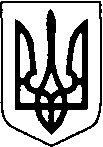 ЛУЦЬКА РАЙОННА ДЕРЖАВНА АДМІНІСТРАЦІЯВОЛИНСЬКОЇ ОБЛАСТІЛУЦЬКА РАЙОННА ВІЙСЬКОВА АДМІНІСТРАЦІЯВОЛИНСЬКОЇ ОБЛАСТІЛУЦЬКА РАЙОННА ДЕРЖАВНА АДМІНІСТРАЦІЯВОЛИНСЬКОЇ ОБЛАСТІЛУЦЬКА РАЙОННА ВІЙСЬКОВА АДМІНІСТРАЦІЯВОЛИНСЬКОЇ ОБЛАСТІЛУЦЬКА РАЙОННА ДЕРЖАВНА АДМІНІСТРАЦІЯВОЛИНСЬКОЇ ОБЛАСТІЛУЦЬКА РАЙОННА ВІЙСЬКОВА АДМІНІСТРАЦІЯВОЛИНСЬКОЇ ОБЛАСТІРОЗПОРЯДЖЕННЯРОЗПОРЯДЖЕННЯРОЗПОРЯДЖЕННЯСЛАДКОВСЬКОГООлександра Миколайовича- провідного консультанта відділу з питань цивільного захисту, оборонної роботи, взаємодії з правоохоронними органами, охорони праці, запобігання та виявлення корупції райдержадміністрації